§754.  Prohibited activitiesThe following activities are prohibited until the requirements of sections 756 and 757 are met.  [PL 1995, c. 348, §1 (NEW).]1.  Perform work.  A person may not individually or through an agent or as an agent or employee perform any work or activity on any land, building, highway or other premises that may cause:A.  A person to be placed within 10 feet of an overhead high-voltage line; or  [PL 1995, c. 348, §1 (NEW).]B.  A tool or material used by a person to be brought within 10 feet of an overhead high-voltage line.  [PL 1995, c. 348, §1 (NEW).][PL 1995, c. 348, §1 (NEW).]2.  Erect; construct; operate; maintain; transport; store.  A person may not, individually or through an agent or employee or as an agent or employee, erect, construct, operate, maintain, transport or store any covered equipment or item within 10 feet of an overhead high-voltage line, except as allowed in this subsection.  The clearance from an overhead high-voltage line may be less than 10 feet but not less than 4 feet for the following covered equipment or items in the following circumstances:A.  A sail boat on high water;  [PL 1995, c. 348, §1 (NEW).]B.  Covered equipment lawfully driven or transported on public streets and highways in compliance with the height restriction applicable to that street or highway; or  [PL 1995, c. 348, §1 (NEW).]C.  Refuse collection equipment wherever operated.  [PL 1995, c. 348, §1 (NEW).][PL 1995, c. 348, §1 (NEW).]3.  Operate airplane or helicopter.  A person may not, individually or through an agent or employee or as an agent or employee, operate or cause to be operated an airplane or helicopter within 20 feet of an overhead high-voltage line, except that no clearance is specified for licensed aerial spray applicators that may incidentally pass within the 20-foot limitation during normal operation.[PL 1995, c. 348, §1 (NEW).]4.  Store.  A person may not, individually or through an agent or employee or as an agent or employee, store or cause to be stored, underneath or in proximity to an overhead high-voltage line, any materials that are expected to be moved or handled by covered equipment in a manner that could bring the materials or the covered equipment within 10 feet of an overhead high-voltage line.[PL 1995, c. 348, §1 (NEW).]5.  Provide additional clearance.  A person may not, individually or through an agent or employee or as an agent or employee, provide or cause to be provided additional clearance by:A.  Raising, moving or displacing an overhead utility line of any type or nature, including high-voltage, low-voltage, telephone, cable television, fire alarm or other line; or  [PL 1995, c. 348, §1 (NEW).]B.  Pulling or pushing a pole, guy or other structural appurtenance.  [PL 1995, c. 348, §1 (NEW).][PL 1995, c. 348, §1 (NEW).]SECTION HISTORYPL 1995, c. 348, §1 (NEW). The State of Maine claims a copyright in its codified statutes. If you intend to republish this material, we require that you include the following disclaimer in your publication:All copyrights and other rights to statutory text are reserved by the State of Maine. The text included in this publication reflects changes made through the First Regular and First Special Session of the 131st Maine Legislature and is current through November 1. 2023
                    . The text is subject to change without notice. It is a version that has not been officially certified by the Secretary of State. Refer to the Maine Revised Statutes Annotated and supplements for certified text.
                The Office of the Revisor of Statutes also requests that you send us one copy of any statutory publication you may produce. Our goal is not to restrict publishing activity, but to keep track of who is publishing what, to identify any needless duplication and to preserve the State's copyright rights.PLEASE NOTE: The Revisor's Office cannot perform research for or provide legal advice or interpretation of Maine law to the public. If you need legal assistance, please contact a qualified attorney.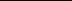 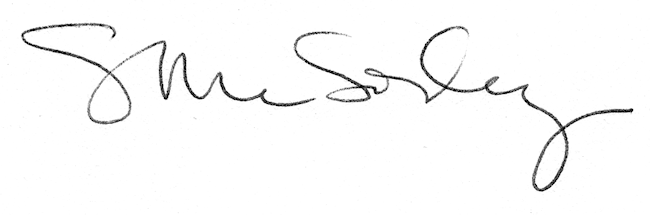 